Выступление агитбригады ЗОЖ                    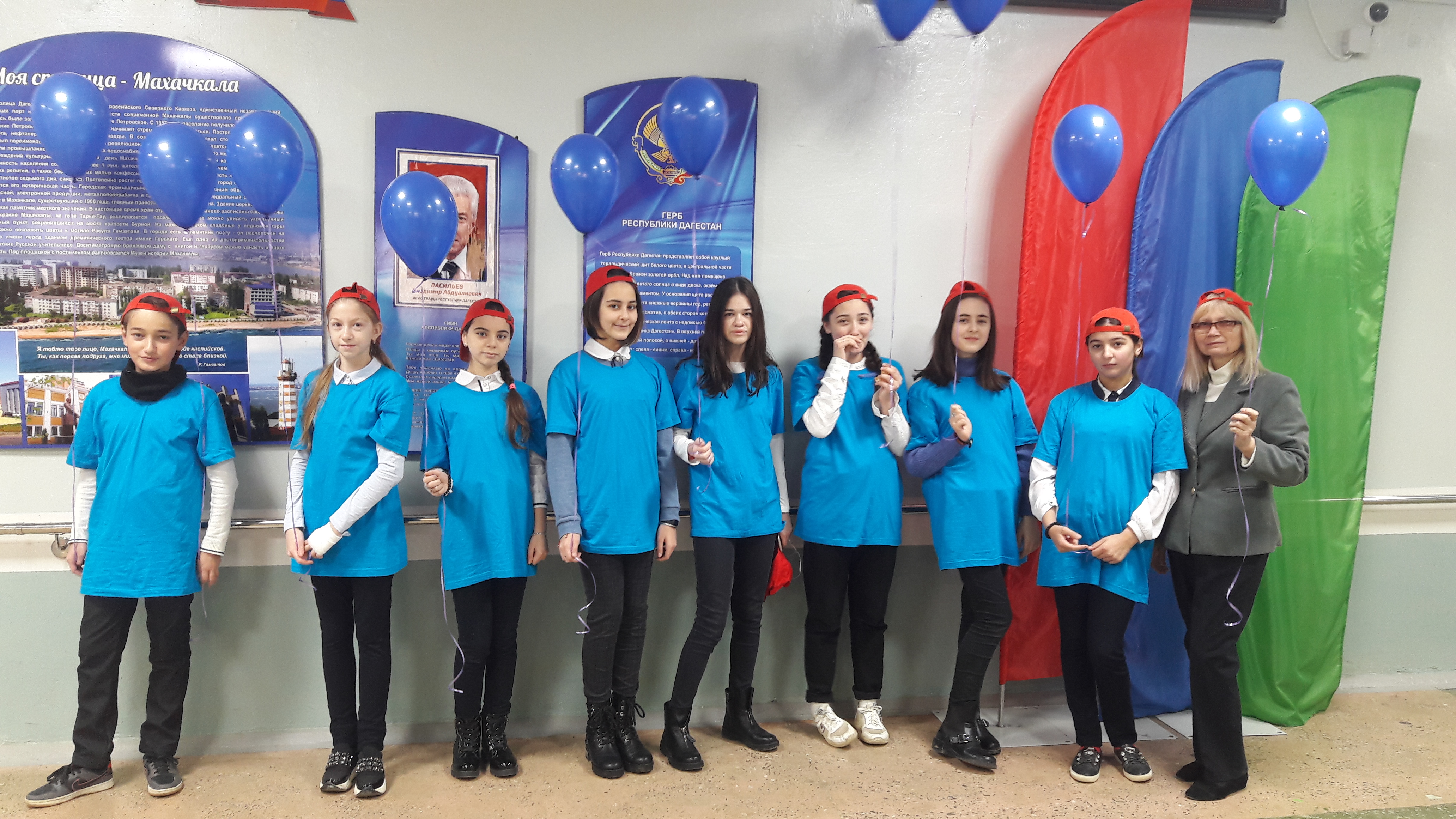 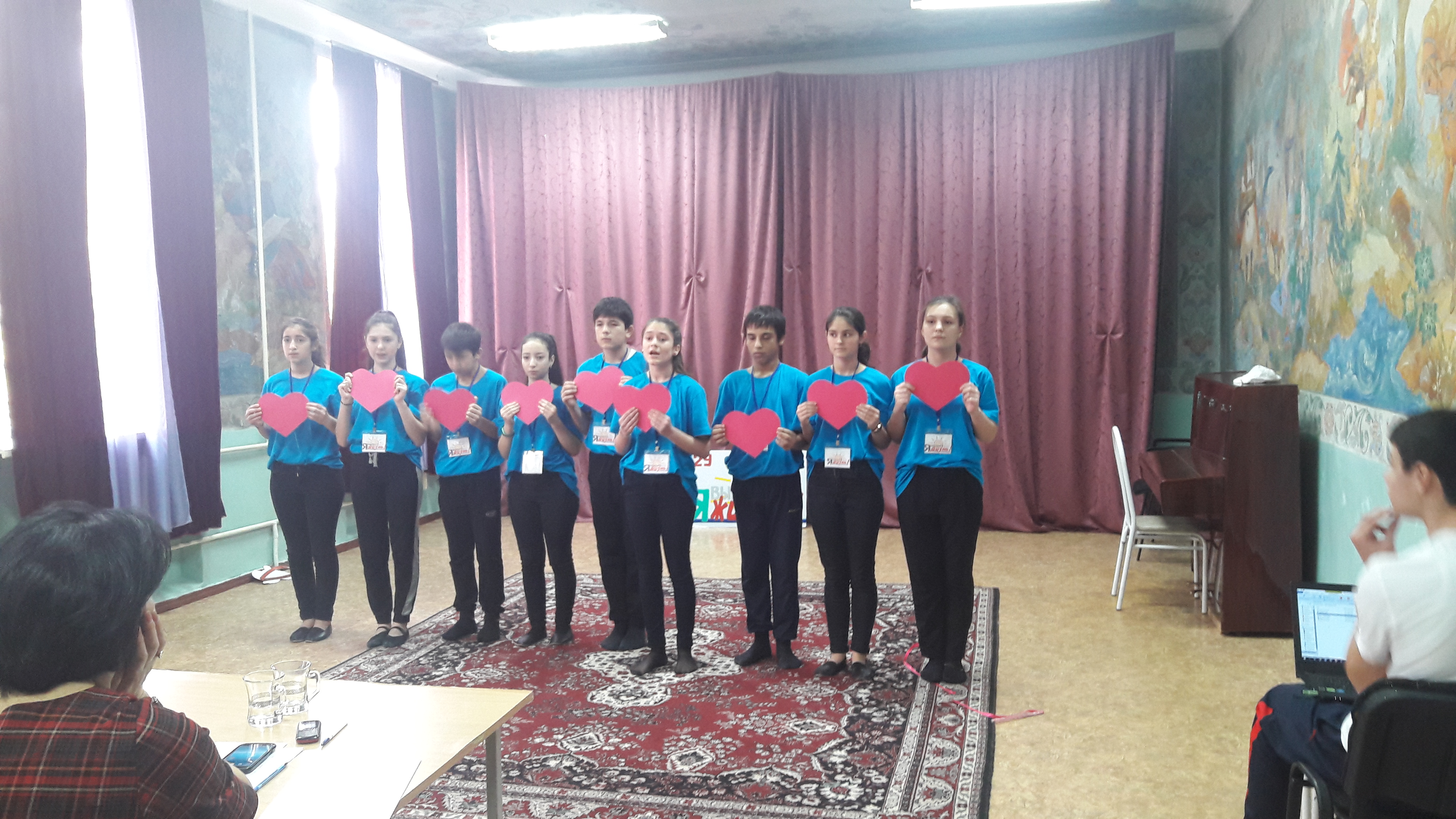 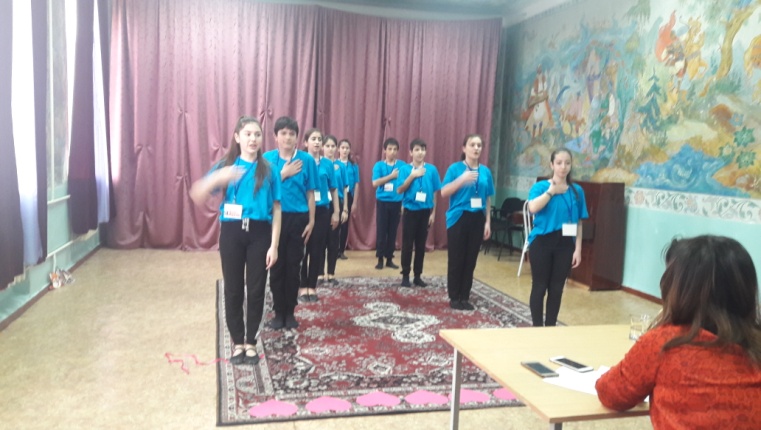 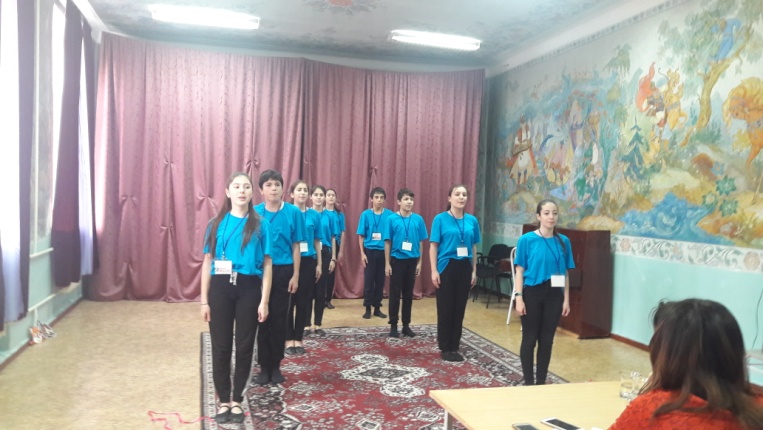 